Spring and Summer 2019 (March – August)Sunday Night Group (5:00pm – Worship Practice; 6:00pm-8:00pm)Games, Worship, Lesson, Guys & Girls Small Group TimeWednesday Night Group (6:45pm-8:00pm)Food and Discussion/Study on Apologetics (Awana Curriculum) ______________________________________________________________________________Two Major EventsContact Pastor Jacob for more information @ Jacob@fbcspringfield.orgYouth/Young Adult Mission Trip 	Date: April 14th-19th 2019	Location: Graffiti Ministries – 2811 Mermaid Ave. Brooklyn, NY 11224Student MFuge Camp	Date: July 7th-12th 2019	Location: Carson-Newman University in Jefferson City, TN______________________________________________________________________________March	3rd (Sunday) – Philippians 4:10-23 (Parent Meeting)	6th (Wednesday) – Student Sponsored Spaghetti Dinner	10th (Sunday) – Daniel 1-2	13th (Wednesday) – Apologetics – Discussion on Authority	17th (Sunday) – Daniel 3-4	20th (Wednesday) – Apologetics – Discussion on Evil	24th  (Sunday) - Daniel 5-6	27th (Wednesday) – Apologetics – Discussion on Falsehood	31st (Sunday) – Scavenger HuntApril	3rd (Wednesday) – Apologetics – Discussion on Suffering	7th  (Sunday) - Daniel 7-8	10th (Wednesday) – Apologetics – Discussion on Hell	14th-19th (Sunday – Friday) - Mission Trip to Graffiti New York	21st  (Sunday) - Daniel 9-10	24th (Wednesday) – Apologetics – Discussion on Love	28th (Sunday) - Youth FundraiserMay	1st (Wednesday) – Apologetics – Discussion on Questions	4th (Saturday) - Neighborhood Service Project (Spring Cleaning)	5th  (Sunday) - Youth Thrive Event	8th (Wednesday) – Apologetics – Discussion on Doubt	12th (Sunday) – Daniel 11-12	15th (Wednesday) – Apologetics – Discussion on Challenges	19th (Sunday) – Go Bowling	22nd (Wednesday) – Apologetics – Review of Year	26th (Sunday) – Hebrews 1-2	29th (Wednesday) – Student Sponsored DinnerJune	2nd (Sunday) – Hebrews 3-4	9th (Sunday) – Awana Awards Night	16th (Sunday) – Out Break Game Night 	23rd (Sunday) – Hebrews 5-6	30th (Sunday) - Hebrews 7-8July 	8th-12th (Monday – Friday) – Mfuge Camp @ Carson-Newman University	14th (Sunday) – Hebrews 9-10	21st (Sunday) – Hebrews 11-12	28th (Sunday) – Student Sponsored FBC Talent ShowAugust	4th (Sunday) – Hebrews 13	11th (Sunday) – Flight Trampoline Park	18th (Sunday) – Bring a Friend Night/Game Night	25th (Sunday) – 1 John 1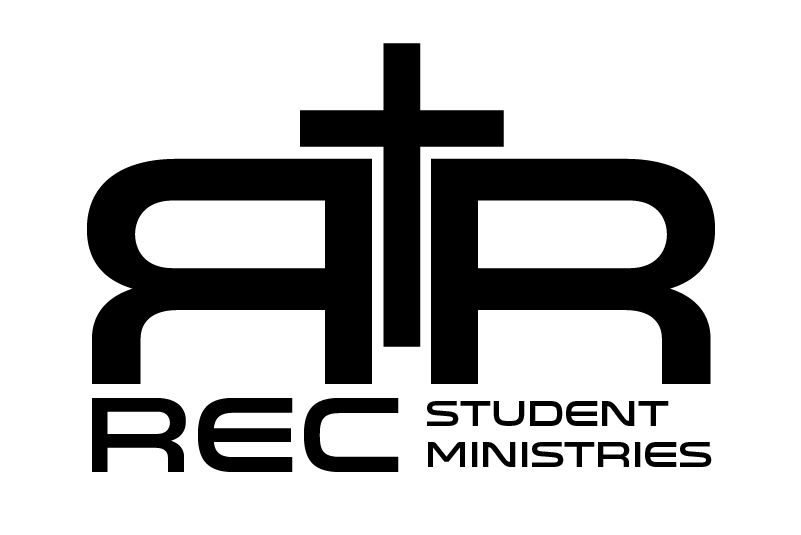 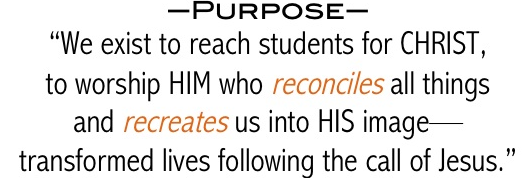 